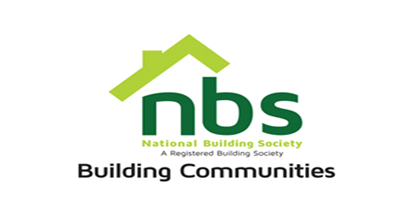                                                                                                                                       04 March 2024REQUEST FOR QUOTATIONQUATERLY SERVICE AND MAINTANCE OF PABX (MATRIX)PRICE SCHEDULEManner of SubmissionBids must be submitted through email on procurement@nbs.co.zw or in some other electronic forms are received before the end of the bidding period.  Bids must be received at NBS Head Office on or before the closing date, before 10:00 hours on the closing date.Offers not received by 10:00 hours on the closing date will be treated as late tenders, rejected and returned to tenderer. Last date of submission is 11/04/2024. YOUR OFFER SHOULD CLEARLY INDICATE THE FOLLOWING:Bidders must respond to the specification on a line-by-line basis.A bid validity period of a minimum of 10 days from tender closing date must be firmly stated.Bidders must provide lead time/delivery period from date of receipt of official order. Bidders shall be required to quote in USD payable at the prevailing interbank rate only. NBS will not accept poor quality goods or service.NBS reserves the right to accept or reject any Proposal(s), to cancel the bidding process and/or to reject all bids at any time prior to award, without incurring any liability to any of the Bidder(s).Matrix dealership is a MUST and must be attached. Bidders must attach proof of PRAZ registration, Zimra Registration (Tax Clearance Certificate). ItemDescriptionQtyTotal PriceHEAD OFFICE MATRIX GENX12 – PABX SYSTEM – (Configured with 24 CO lines,1x SIP Trunks with 30 channels,18 DKP PORTS CARDS, 72 SLT EXTNS, 95 IP EXTNS,) CHINHOYI BRANCH NE616 PABX SYSTEM- (Configured with 2 lines +SLT8 +4 SIP extensions)BULAWAYO BRANCH NE616 PABX SYSTEM Configured with 4 lines, expandable to 6 ,8 extensions expandable to 16 extns+1xDKP extn, 2x SIP extns, 1x SIP line with 30channelsKARIGAMOMBE BRANCH PE6 PABX SYSTEM Configured with 2 X CO lines 1XSIP trunk with 30 channels,7 IP EXTNS, 16 IP extensions,6XDKP PORTS,24 SLT EXTNS, VOIP 16GWERU BRANCH NE616 PABX SYSTEM Configured with 2 lines, SLT5(expandable to 16) +3 SIP extensionsMASVINGO & MUTARE Both have IP Phones registered at the Head-office PABX System.NB. THE COST SHOULD INCLUDE MILEAGE OR ANY OTHER COSTS TO OUT OF HARARE BRANCHES. 